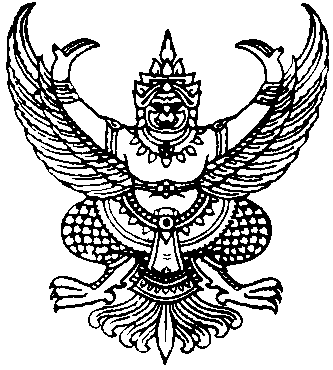 ประกาศเทศบาลตำบลปากน้ำฉวางเรื่อง ประกาศผู้ชนะการเสนอราคา เช่า เต็นท์ โต๊ะ เก้าอี้และติดตั้งไฟฟ้าแสงสว่าง  ตามโครงปฏิบัติหน้าที่ของอาสาสมัครป้องกันภัยฝ่ายพลเรือนเทศบาลตำบลปากน้ำฉวาง “ในการป้องกันและลดอุบัติเหตุทางถนนในช่วงเทศกาลสงกรานต์ปี  2561”  โดยวิธีเฉพาะเจาะจง                                            ----------------------------------------------------		ตามที่ เทศบาลตำบลปากน้ำฉวาง ได้เช่า เต็นท์ โต๊ะ เก้าอี้และติดตั้งไฟฟ้าแสงสว่าง                        ตามโครงการปฏิบัติหน้าที่ของอาสาสมัครป้องกันภัยฝ่ายพลเรือนเทศบาลตำบลปากน้ำฉวาง “ในการป้องกันและลดอุบัติเหตุทางถนนในช่วงเทศกาลสงกรานต์ ปี  2561”  โดยวิธีเฉพาะเจาะจง  นั้น		เช่า เต็นท์ โต๊ะ เก้าอี้และติดตั้งไฟฟ้าแสงสว่าง  ตามโครงการปฏิบัติหน้าที่ของอาสาสมัครป้องกันภัยฝ่ายพลเรือนเทศบาลตำบลปากน้ำฉวาง “ในการป้องกันและลดอุบัติเหตุทางถนนในช่วงเทศกาลสงกรานต์                    ปี  2561”  จำนวน  1  โครงการ  ผู้ได้รับการคัดเลือก  ได้แก่นายวิโชติ  อาจหนู  โดยเสนอราคา                 เป็นเงินทั้งสิ้น   4,200.-บาท  (สี่พันสองร้อยบาทถ้วน)  รวมภาษีมูลค่าเพิ่มและภาษีอื่น  ค่าขนส่ง ค่าจดทะเบียน  และค่าใช้จ่ายอื่นๆ  ทั้งปวง				ประกาศ  ณ  วันที่   2  เมษายน  พ.ศ.  2561							(นายบุญธรรม  รุ่งเรือง)                                                                   นายกเทศมนตรีตำบลปากน้ำฉวาง